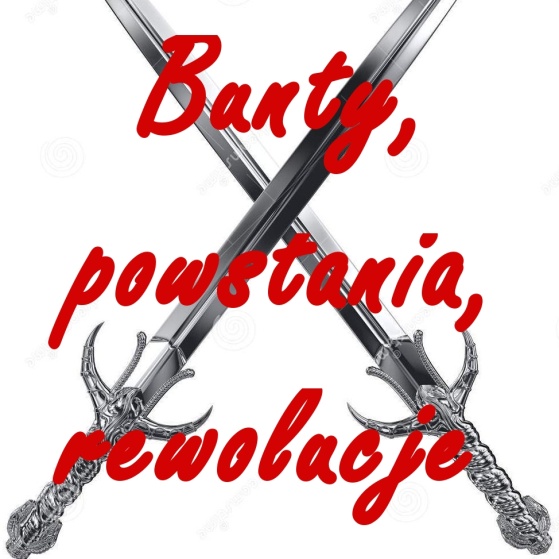 Formularz zgłoszeniowy na konferencję „Bunty, powstania i rewolucje na przestrzeni dziejów”Uniwersytet Gdański, 13 XII 2014DANE UCZESTNIKAImię i nazwisko uczestnika: ...............................................Adres: .................................................Numer telefonu: ...............E-mail: ...........................Pełna nazwa i adres Uczelni: .................................................Rok i kierunek studiów: ...........................................Pełna nazwa reprezentowanej organizacji:...............................................Zapotrzebowanie na rzutnik multimedialny:  TAK/NIETEMAT REFERATUABSTRAKT(1000-2000 znaków)BIBLIOGRAFIA